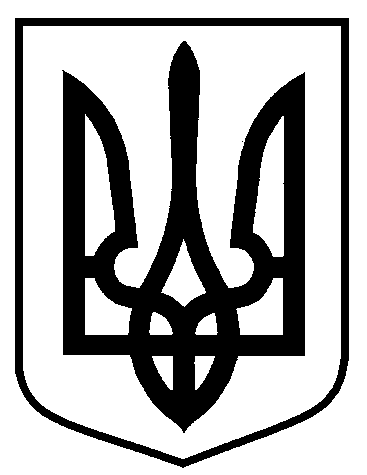 Сумська міська радаВиконавчий комітетРІШЕННЯвід 02.11.2018  № 568	           З метою уточнення питань щодо фінансування, термінів та умов проведення відкритого архітектурного конкурсу на визначення кращої проектної пропозиції із комплексної реконструкції забудови та благоустрою площі Театральна в м. Суми, відповідно до статті 6 Закону України «Про архітектурну діяльність», Порядку проведення архітектурних та містобудівних конкурсів, затвердженого постановою Кабінету Міністрів України                   від 25.11.1999 № 2137, керуючись статтею 40 Закону України «Про місцеве самоврядування в Україні», виконавчий комітет Сумської міської ради ВИРІШИВ:	Внести зміни до рішення виконавчого комітету Сумської міської ради     від 09.10.2018 № 548 «Про проведення  відкритого архітектурного конкурсу на визначення кращої проектної пропозиції із комплексної реконструкції забудови та благоустрою площі Театральна в м. Суми», а саме:Пункт 1 рішення викласти в наступній редакції: «1. Провести з 09.11.2018 по 09.01.2019 відкритий архітектурний конкурсна визначення кращої проектної пропозиції із комплексної реконструкції забудови та благоустрою площі Театральна в м. Суми (далі – Конкурс).». Пункт 2.2 розділу 2 додатку 1 до рішення викласти в наступній редакції:	«2.2. Основними завданнями Конкурсу є:- запропонувати містобудівну, архітектурну та дизайнерську концепцію оновлення площі Театральна в комплексі з підземним простором, яка б поєднувала прилеглу територію Центрального парку відпочинку                       ім. І.М. Кожедуба, сквер на площі Покровська, рекреаційну зону Сумського академічного театру ім. М.С. Щепкіна з боку провулку Академічний та створювала сучасний осередок для культурного відпочинку;- врахувати існуючу містобудівну ситуацію, в тому числі вуличну мережу, існуючі будівлі, що формують простір площі, інженерні мережі і споруди на ній;- вирішити формування підземного простору під комплексом фонтанів шляхом реконструкції підземних технічних приміщень фонтанів, їх можливе розширення та пристосування за новим призначенням; урахувати, що у разі освоєння нового підземного простору при реалізації проектних рішень їм повинно передувати проведення археологічних досліджень;- врахувати, що територія проектування розташована в комплексній охоронній зоні вздовж вулиць Соборної та Петропавлівської та Центральному історичному ареалі міста, наявність на ній будівель, які мають особливий статус пам’яток архітектури місцевого значення: Сумського художнього музею на пл. Покровська, 1, адміністративної будівлі по вул. Гагаріна, 2, Сумського краєзнавчого музею по вул. Герасима Кондратьєва, 2 та пам’ятника 
Щепкіну М.С. біля Сумського академічного театру ім. М.С. Щепкіна;- врахувати, що земельна ділянка на розі вулиці Герасима Кондратьєва та провулку Академічному перебуває в довгостроковій оренді у суб’єкта підприємницької діяльності під розміщення об’єкта торгівлі;- визначити транспортні і пішохідні зв’язки між існуючими об’єктами, новим об’єктом у підземному просторі на території проектування, передбачити місця для стоянок автомобілів;- врахувати, що провулок Академічний та вулиця Гагаріна на відрізку, що формують площу Театральна, належать до магістральних вулиць районного значення з одностороннім рухом; автомобільних рух по вулиці Герасима Кондратьєва від площі Покровська до провулку Академічний – односторонній в напрямку провулку.».3. Розділ 6 та 7 додатку 1 до рішення викласти в наступній редакції:«6. Фінансування КонкурсуФінансування Конкурсу відбувається за рахунок коштів міського бюджету через управління архітектури та містобудування Сумської міської ради. Призовий фонд становить 150 000 грн.: перше місце - 70 000 грн.;  друге місце -  50 000 грн; третє місце - 30 000 грн.7. Термін проведенняДата оголошення конкурсу 9 жовтня 2018 року.Початок проектування: 9 листопада 2018 року.Термін проектування – 62 календарних дні.Дата надання робіт: з 08-30 до 12-00, 10 січня 2019 року.Підведення підсумків:  по 8 лютого 2019 року.Виставка конкурсних робіт з 21 лютого 2019 року по 1 березня 2019 року.».	4. Абзац 3 додатку 3 до рішення викласти в наступній редакції:«Конкурс проводиться з 9 листопада 2018 року по 9 січня 2019 року.».         5.  Абзац 23 додатку 3 до рішення викласти в наступній редакції:«Конкурсні проектні пропозиції надаються з 8-30 до 12-00, 10 січня 2019 року за адресою: м. Суми, вул. Воскресенська, 8А, ІІ-й поверх, каб. 2.».Міський голова                                                                                        О.М. ЛисенкоКривцов  700-103Розіслати: Кривцову А В., Войтенку В.В., Моші Л.В.Про внесення змін до рішення виконавчого комітету Сумської міської ради від 09.10.2018 № 548 «Про проведення відкритого архітектурного конкурсу на визначення кращої проектної пропозиції із комплексної реконструкції забудови та благоустрою площі Театральна в    м. Суми»